РАСПИСАНИЕ ГРУППОВЫХ ЗАНЯТИЙ  МУЗЫКАЛЬНОГО ОТДЕЛЕНИЯМБУДО «Детская школа искусств № 1» г.о. Саранск(О. Кошевого, 9, Р. Люксембург, 28)на 2021-2022 учебный годСольфеджио. Слушание музыки. Музыкальная литература. Народное творчествоХоровой класс, Музыкальный фольклор, Ансамбль скрипачей, Оркестровый класс (оркестр народных инструментов), (духовой оркестр)СОГЛАСОВАНО                                                                                                     			     	УТВЕРЖДАЮНачальник Управления культуры                                    Департамента по социальной политике                                                                                                 Администрации городского округа Саранск     ______________________Т. Ю. Салищева       КлассПонедельникВторникСредаЧетвергПятница19.00-10.05 Сольфеджио10.10-10.55 Слушание музыки   8 ОПЮзвицкова Светлана АлексеевнаКабинет № 11О. Кошевого, 914.00-14.45Народное музыкальное творчествоСпециальность МФ 8 ОПЗалогова Т. Е.Р. Люксембург, 28 Кабинет 22413.00-14.05 Сольфеджио4 ОППреподавательЮзвицкова С. А.Р. Люксембург, 28 Кабинет  № 22413.00-14.05- Сольфеджио14.10-14.55- Слуш.муз.    8 ОПЮзвицкова Светлана АлексеевнаКабинет № 11О. Кошевого, 917.10-18.15- Сольфеджио18.20-19.05- Слуш.музыки  5 ОПЮзвицкова Светлана АлексеевнаКабинет № 11О. Кошевого, 928.15-9.20 Сольфеджио9.25-10.10 Слушание музыки8 ОППотехина О. А.Кабинет № 10О. Кошевого, 915.30-16.35 Сольфеджио16.40-17.25 Слушание музыки4 ОП+5 ОППотехина О. А.Кабинет № 11О. Кошевого, 913.30-14.35 Сольфеджио14.40-15.25 Слушание музыки8 ОППотехина О. А.Кабинет № 10О. Кошевого, 9313.30-14.35- Сольфеджио14.40-15.25- Муз. лит-ра     8 ОП Юзвицкова Светлана АлексеевнаКабинет № 11О. Кошевого, 98.30-9.35 Сольфеджио9.40-10.25 Слушание музыки8 ОПКабинет № 11 О. Кошевого, 9Юзвицкова Светлана Алексеевна15.35-16.40- Сольфеджио16.45-17.30- Слуш. муз.    8 ОПЮзвицкова Светлана АлексеевнаКабинет № 11О. Кошевого, 914.10-14.55 Сольфеджио15.00-15.45 Слушание музыкиПреподавательЮзвицкова С. А.Р. Люксембург, 28 Кабинет  № 224411.05-12.10-  Сольфеджио12.15-13.00-Муз. лит-ра  8 ОПЮзвицкова Светлана АлексеевнаКабинет № 11О. Кошевого, 915.35-16.40- Сольфеджио16.45-17.30- Муз.лит-ра.    8 ОПО. Кошевого, 9Юзвицкова Светлана АлексеевнаКабинет № 11О. Кошевого, 913.30-14.35- Сольфеджио14.40-15.25- Муз.лит-ра    8 ОПЮзвицкова Светлана АлексеевнаКабинет № 11О. Кошевого, 917.35-18.40 Сольфеджио18.45-19.25 Музыкальная литература5 ОП	Потехина О. А.Кабинет № 11О. Кошевого, 914.00-14.45Народное музыкальное творчествоСпециальность МФ 8 ОПЗалогова Т. Е.Р. Люксембург, 28 Кабинет 22415.55-16.40 Сольфеджио16.45-17.30Музыкальная литератураПреподавательЮзвицкова С. А.Р. Люксембург, 28 Кабинет  № 224517.30-18.35 Сольфеджио18.40-19.25 Музыкальная литература 5 ОППотехина О. А.Кабинет № 10О. Кошевого, 915.35-16.40 Сольфеджио16.45-17.30Музыкальная литература8 ОППотехина О. А.О. Кошевого, 917.40-18.25Сольфеджио18.30-19.15Музыкальная литератураПреподавательЮзвицкова С. А.Р. Люксембург, 28 Кабинет  № 2248.15-9.20 Сольфеджио9.25-10.10 Музыкальная литература8 ОППотехина О. А.Кабинет № 10О. Кошевого, 9615.00-16.05Сольфеджио16.10-16.55Муз. лит-ра 8 ОП   Юзвицкова С. А.  Кабинет № 11 О. Кошевого, 910.35-11.40- Сльфеджио11.45-12.30- Муз.лит-ра    8ОПЮзвицкова Светлана АлексеевнаКабинет № 11О. Кошевого, 9715.05-16.10- Сольфеджио16.15-17.00- Муз. лит-ра       8 ОПЮзвицкова Светлана АлексеевнаКабинет № 11О. Кошевого, 9817.05-18.10- Сольфеджио18.15-19.00-Муз. лит-ра   8 ОПЮзвицкова С. А. Кабинет № 11О. Кошевого, 910.30-11.35- Сольфеджио11.40-12.25- Муз.лит-ра 8 ОПЮзвицкова Светлана АлексеевнаКабинет № 11О. Кошевого, 9ГруппыПонедельникВторникСредаЧетвергПятница 19.00- 9.45Старший хор(сводный)О. КошевогоАктовый ЗалРуководительКоверова Я. В.Конц.Исайкина Е. СОркестровый класс10.00-11.30Р. Люксембург,28Кабинет № 305РуководительМигунова Л. А. 16.45-17.30Ансамбль мальчиковПреподавательФролова Е. В.Тимофеева Т. С.КонцертмейстерНасибуллина О. Н.О. КошевогоАктовый ЗалФольклорный ансамбль15.00-16.30Преподаватель Залогова Т. Е,Р. Люксембург, 28Актовый зал16.30-18.00Фольклорная хореографияПреподаватель Мирошкина О. А.Р. Люксембург, 28Актовый залОркестровый класс16.00-17.30Р. Люксембург,28Кабинет № 305РуководительМигунова Л. А.  210.50-11.35Младший хорО. КошевогоАктовый ЗалРуководительКоверова Я. В.Конц.Исайкина Е. С08.30-09.15Хор младших классов(сводный)О. КошевогоАктовый ЗалРук. Коверова Я. В.Конц.Исайкина Е. С.17.40-18.25Ансамбльскрипачей. РуководительФролова Е.В.КонцертмейстерНасибуллина О.Н.О. КошевогоАктовый Зал14.00-16.00Духовой оркестрПреподавательЛутов А. В.Р. Люксембург,28Актовый зал  311.45-12.30Младший хорО. КошевогоАктовый ЗалРуководительКоверова Я. В.Конц.Исайкина Е. С.09.25-10.30Хор страших классовО. КошевогоАктовый ЗалРук. Коверова Я. В.Конц.Исайкина Е. С.18.35-19.20АнсамбльскрипачейО. КошевогоРуководительФролова Е В.КонцертмейстерНасибуллина О. Н.О. КошевогоАктовый Зал  412.40-13.25Младший хорО. КошевогоАктовый ЗалРуководительКоверова Я. В.Конц.Исайкина Е. С10.40-11.45Хор старших классовО. КошевогоАктовый ЗалРук. Коверова Я. В.Конц.Исайкина Е. С.513.35-14.20Младший хорО. КошевогоАктовый ЗалРуководительКоверова Я. В.Конц.Исайкина Е. С14.40-15.45Хор страших классовО. КошевогоАктовый ЗалРук. Коверова Я. В.Конц.Исайкина Е. С.614.30-15.15Младший хорО. КошевогоАктовый ЗалРуководительКоверова Я. В.Конц.Исайкина Е. С15.55-17.00Хор страших классовО. КошевогоАктовый ЗалРук. Коверова Я. В.Конц.Исайкина Е. С.715.25-16.10Младший хорО. КошевогоАктовый ЗалРуководительКоверова Я. В.Конц.Исайкина Е. СОркестровый класс16.00-17.30Р. Люксембург, 28Р. Люксембург,28Кабинет № 305РуководительМигунова Л. А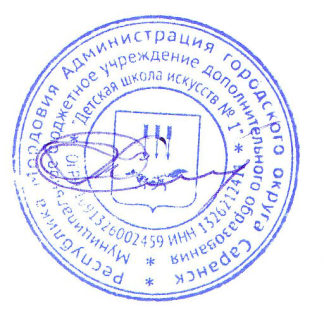 